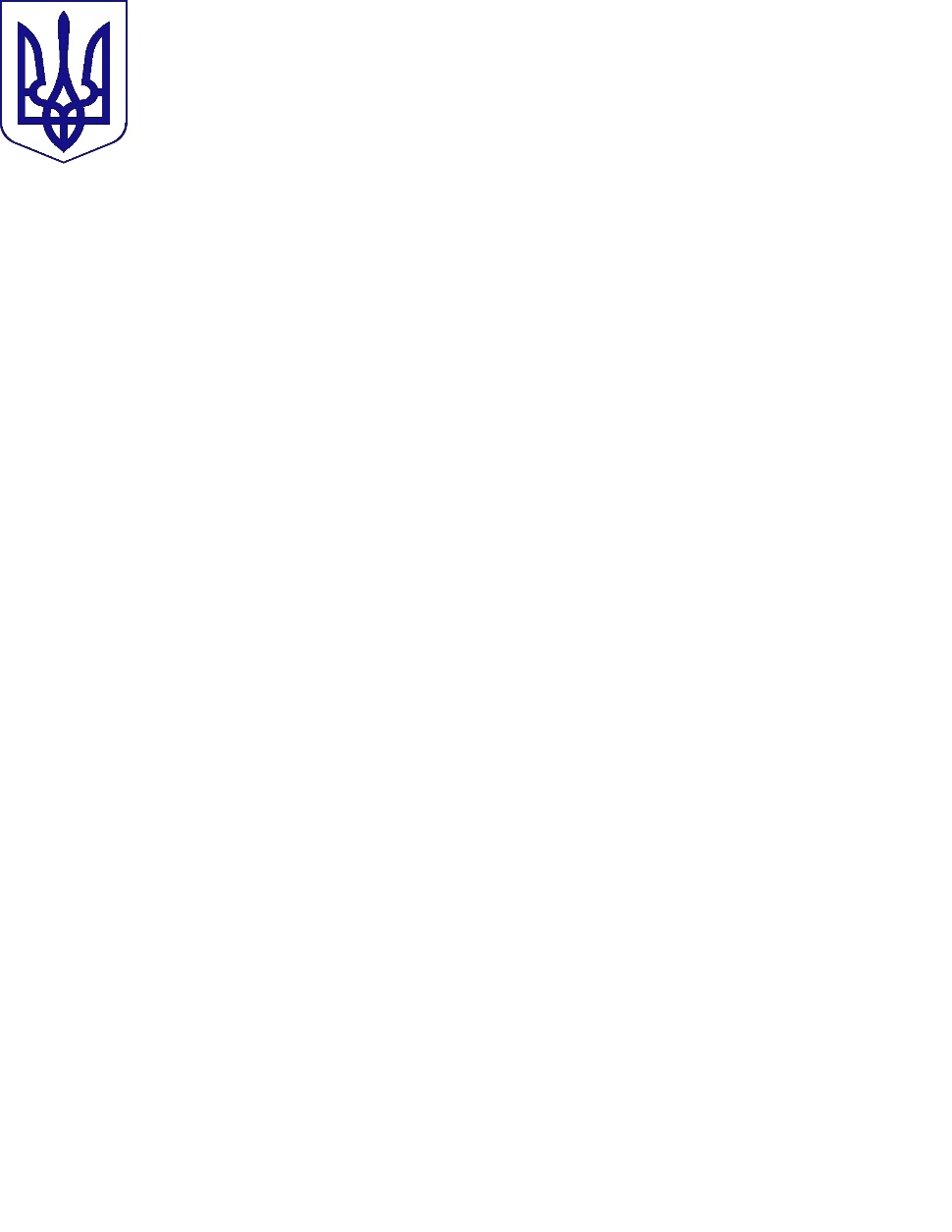 МІНІСТЕРСТВО ОСВІТИ І НАУКИ УКРАЇНИУКРАЇНСЬКИЙ ДЕРЖАВНИЙ ЦЕНТР ПОЗАШКІЛЬНОЇ ОСВІТИ(УДЦПО)Кловський узвіз 8, м. Київ, 01021; (044) 253-75-25; 38 (050) 566-89-50; +38 (097) 751-98-81E-mail: udcpoua@gmail.com; estetudcpo@gmail.com; texnudcpo@gmail.com; http://udcpo.gov.ua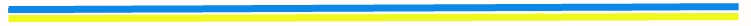 Від 03.05.2023 р. № 05-07Директорам обласних, Київського та міських центрів, палаців дитячо-юнацької творчості, естетичного виховання, державних будинків художньої та  технічної творчостіПро проведення Всеукраїнського мистецького перфомансу «4 6 4» до Міжнародного дня захисту дітей в рамках Всеукраїнського відкритого фестивалю закладів позашкільної освіти України «Територія творчості» (онлайн формат)На виконання Плану всеукраїнських і міжнародних організаційно-масових заходів з дітьми та учнівською молоддю на 2023 рік (за основними напрямами позашкільної освіти), затвердженого наказом Міністерства від 28.11.2022             № 1063 з обов’язковим виконанням вимог Постанови Кабінету Міністрів України від 11.03.2020 року № 211 «Про запобігання поширенню на території України коронавірусу COVID-19» (зі змінами),  1 червня ц.р. у місті Києві Українським державним центром позашкільної освіти буде проведено Всеукраїнський мистецький перфоманс «4 6 4» до Міжнародного дня захисту дітей в рамках Всеукраїнського відкритого фестивалю закладів позашкільної освіти України  «Територія творчості» (онлайн формат). Умови проведення додаються.До участі у заході запрошуються здобувачі освіти закладів позашкільної освіти віком від 6 до 21 року (окремі виконавці або у складі творчих колективів).Для участі у заході необхідно до 21 травня цього  року подати відео матеріал і зареєструватись  у Google-формі за вказаним посиланнямhttps://docs.google.com/forms/d/1OBNIohLw5jZNcrdubSLfWQd6Vrn9liTPy-VZO2nO2lM/prefillДодаткова інформація за телефоном у місті Києві  +38 (097) 751-98-81 –  Сергій Косенко, режисер заходу.Директор                                                                                            Геннадій ШКУРАСергій Косенко (044) 253 75 25									        Додаток                                                                                                                до листа УДЦПО                                                                                                                     від 03.05.2023р.№ 05-07Умови проведенняВсеукраїнського мистецького перфомансу «4 6 4» до Міжнародного дня захисту дітейв рамках Всеукраїнського відкритого фестивалю закладів позашкільної освіти України «Територія творчості» (онлайн формат)1. Мета  і завдання 1.1.	Всеукраїнський мистецький перфоманс «4 6 4» до Міжнародного дня захисту дітей, який відбудеться в рамках Всеукраїнського відкритого фестивалю закладів позашкільної освіти України  «Територія творчості» (онлайн формат)  (далі – захід) буде проведений у форматі онлайн. Мета заходу:  популяризація  різних видів самодіяльного мистецтва, розвиток дитячого інструментального мистецтва, забезпечення духовної єдності поколінь, організація змістовного дозвілля дітей та учнівської молоді.	           Основними завданнями є:формування у дітей та молоді патріотизму, сучасної національної ідентичності, національної гідності, громадянськості;розвиток аматорського інструментального виконавства;реалізація і підтримка творчого потенціалу учасників;популяризація кращих зразків сучасної української музики;підвищення рівня виконавської майстерності колективів.
2. Організатори заходуОрганізаторами заходу є Український державний центр позашкільної освіти Міністерства освіти і науки України.3. Учасники заходуДо участі у заході запрошуються здобувачі освіти закладів позашкільної освіти віком від 6 до 21 року (окремі виконавці або у складі творчих колективів).4. Умови проведення4.1.  Захід проводиться в форматі онлайн. 4.2. Для участі у заході необхідно до 21 травня 2023 року відзняти відео-ролик вашого виступу, завантажити його на файлосховище fex.net  і надіслати посилання на завантаження вашого відео через реєстраційну форму заявки на участь: https://docs.google.com/forms/d/1OBNIohLw5jZNcrdubSLfWQd6Vrn9liTPy-VZO2nO2lM/prefillУвага! Для участі у заході подаються оригінальні відео, з яких буде створено концерт творчих колективів та солістів різних регіонів України.4.3. Відповідно до Закону України «Про захист персональних даних» та Згідно «Правил добросовісного використання» матеріалів на каналі You Tube, заявкою на участь у даному заході учасники підтверджують свою згоду на використання і обробку їх персональних даних з первинних джерел у такому обсязі: часткові дані про зареєстроване або фактичне місце проживання (область), навчальний заклад, номери телефонів, електронні адреси, візуальний образ, відео, аудіоконтент.Організатори заходу мають право використовувати отримані матеріали у інших проєктах художньо-естетичного і освітнього характеру, які не виходять за рамки законодавства України.4.4. Заявки із посиланням на ваші відео приймаються до 21 травня 2023 року (включно). Інструкція щодо підготовки відеофайла (читати уважно):Рекомендовані YouTube технічні параметри для відеоВідзнятий відеофайл потрібно перевірити на якість звуку;Файл потрібно ОБОВ’ЯЗКОВО підписати вказавши назву області, населеного пункту, назви установи, назви твору, автор.Завантажити файл на файлосховище https://fex.net з відкритим доступом; Перевірити, чи відкривається ваше відео через ваше посилання на іншому пристрої (наприклад, через телефон або комп’ютер іншої особи);Тільки після виконання усіх вищезазначених дій, посилання на ваше відео можна скопіювати у відповідний стовпчик електронної заявки на участь. ВАЖЛИВО!!! НЕ РОЗМІЩУЙТЕ ВІДЕО НА YOU TUBE і FACEBOOK!!!Організатори не розглядатимуть відеоматеріал, який не має доступу для завантаження, не підписаний відповідно до вимог або поданий пізніше вказаних термінів!!!! 5. Підсумки заходу	Результатом заходу буде змонтований концерт з виступами кращих учасників заходу, який буде оприлюднений 1 червня  2023 року на YouTube-каналі УДЦПО https://www.youtube.com/channel/UChNQCnpxslM8TPKc0PwrOPw MPEG-2Аудіокодек: MPEG Layer II або Dolby AC-3Бітрейт аудіо: 128 Кбит/с або вищеMPEG-4Відеокодек: H.264Аудіокодек: AACБітрейт аудіо: 128 Кбит/с або вище